May 17, 2011TO ALL PARTIES:RE:	Total Resource Cost (TRC) Test 2011 Revisions -- Docket No. M-2009-2108601Request for Extension of Time to File Comments to May 6, 2011 Tentative Order 	On May 6, 2011, the Pennsylvania Public Utility Commission (PUC) entered the above-referenced Tentative Order and established a fifteen (15) day period for filing public comments until May 23, 2010, and a reply comment due date ten (10) days thereafter on June 2, 2011.	On May 13, 2011, pursuant to Section 1.15 of Chapter 52 of the Pennsylvania Code (52 Pa. Code § 1.15), the Energy Association of Pennsylvania (EAP), on behalf of itself, its members, and all interested parties, requested extensions of time until Friday, June 3, 2011, for the filing of comments and until Monday, June 13, 2011, for the filing of reply comments.  Consistent with EAP’s justification for the request to extend the comment period, staff and EPA now also recommend that the reply comment period be enlarged by two (2) days and extended to Wednesday, June 15, 2011.	Accordingly, the deadlines for comments and reply comments are extended to Monday, June 3, 2011, and to Wednesday, June 15, 2011, respectively.  Pleadings are to be filed on or before those dates and are due “in hand” on or before those dates; the mailbox rule will not extend the filing periods.  If the parties have agreed among themselves to accept electronic service, then electronic delivery on or before those dates is sufficient.  Copies provided to staff should be in Word® or Word®-readable format.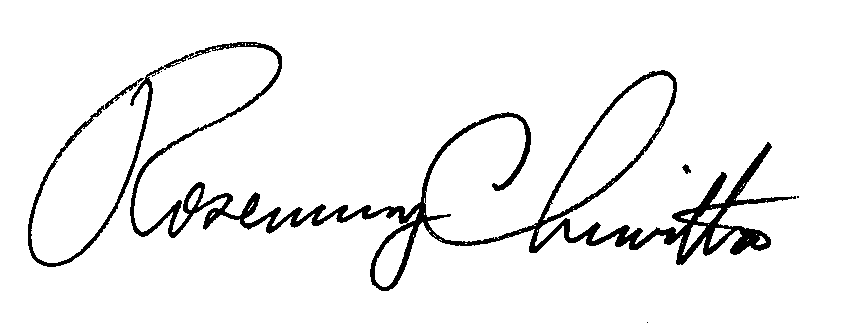 							Sincerely,							Rosemary Chiavetta 							Secretarycc:	Greg Shawley (via email) gshawley@state.pa.us Louise Fink Smith (via email) finksmith@state.pa.us Service List 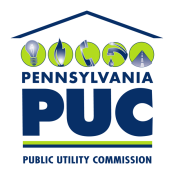  PUBLIC UTILITY COMMISSIONP.O. IN REPLY PLEASE REFER TO OUR FILEM-2009-2108601